1. SAVEZNI TRENING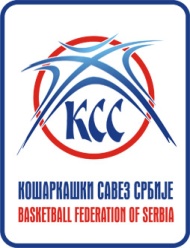 NOVI SAD 19.03.2017.GODIŠTE:   2002r.b.prezime i imeKlub1Jovanović MartaPartizan – Beograd2Mladenović IsidoraRadivoj Korać – Beograd3Mitrović MartaCrvena Zvezda – Beograd4Veselinović TamaraCrvena Zvezda – Beograd5Dinčić TinaRadivoj Korać – Beograd 6Tasić AnjaRadivoj Korać – Beograd7Opačić SaraStara Pazova – Stara Pazova8Kovačević DanijelaStara Pazova – Stara Pazova9Čorto TamaraTitel – Titel10Radojčin SofijaVrbas – Vrbas11Davinić MarinaTamiš – Pančevo12Pavićević AnđelaVrbas – Vrbas 13Zorić MirjanaSrbobran – Srbobran 14Vučković NevenaRadnički – Kragujevac 15Trišović MarijaKraljevo – Kraljevo 16Popović MilicaLoznica – Loznica17Radojković JelenaParaćin – Paraćin18Rašić VanjaSistem – Smederevska Palanka19Nikolić NedaRadnički – Kragujevac 20Đorđević MinaStudent – Niš21Petrović DanicaGimnazijalac – Pirot22Milović EmilijaActavis – Leskovac23Stojanović MarijaPlay 017 – Bujanovac24Kocić TeodoraProkuplje – Prokuplje